Если Вам не безразлично Ваше будущее, Вы хотите получать полный объем социальных гарантий, Вам важен размер будущей трудовой пенсии -ВЫ ДОЛЖНЫ ОТСТАИВАТЬ СВОИ ЗАКОННЫЕ ПРАВА! 
Что делать, чтобы заставить работодателя выплачивать реальную зарплату официально?РАДИ СЕБЯ, СОЦИАЛЬНОЙ ЗАЩИЩЁННОСТИ СВОИХ БЛИЗКИХВЫ МОЖЕТЕ:Обратиться в органы Пенсионного фонда с заявлением о предоставлении выписки из индивидуального лицевого счёта (1 раз в год предоставляется бесплатно). Обратиться к работодателю с письменным заявлением об оформлении трудового договора с указанием реального размера заработной платы, внесении записи в трудовую книжку о приёме на работу, погашении задолженности по налогам и страховым взносам в государственные внебюджетные фонды. ЕСЛИ РАБОТОДАТЕЛЬ НЕ РЕАГИРУЕТ НА ВАШИ ТРЕБОВАНИЯ,ВЫ МОЖЕТЕ ОБРАТИТЬСЯ:в Государственную инспекцию труда в Республике Башкортостан (по адресу: 450059 ,г. Уфа ,  ул. Большая Гражданская, 24 , Телефон:	 "Горячая" линия: 8-965-66-94-650 , Email:	 gitrbpost@gmail.com);в прокуратуру по месту нахождения работодателя (адрес Прокуратуры в Миякинском районе: 452080, Миякинский район, с.Киргитз-Мияки, ул. Губайдуллина, д.110 ,Тел. (34788) 2-14-37);в суд за взысканием причитающихся сумм в порядке индивидуального трудового спора;в отдел по труду и занятости населения по Миякинскому району.в Федеральную службу по труду и занятости (Роструд), написав заявление на сайте "Онлайн Инспекция.РФ"Вам обязательно помогут!Помните!«Белая» заработная плата – это Ваши настоящие и будущие социальные гарантии. Помните!Ваше молчаливое согласие позволяет недобросовестным работодателям использовать сложившуюся ситуацию в своих интересах и недоплачивать налоги в бюджетную систему и внебюджетные фонды.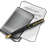 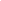 ПАМЯТКА ДЛЯ ТЕХ, КТО ПОЛУЧАЕТ ЗАРАБОТНУЮ ПЛАТУ В "КОНВЕРТАХ"